2ème édition TASTING PRO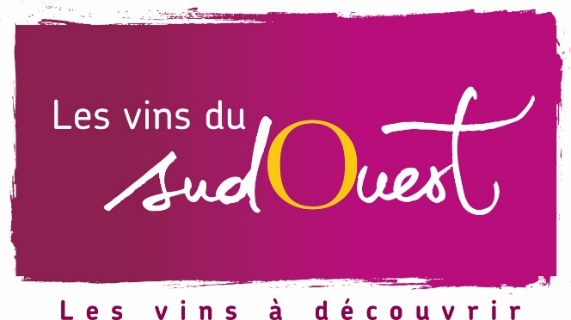 PARIS – L’Atelier RichelieuDOSSIER D’INSCRIPTION EXPOSANT A RETOURNER AVANT LE 1er AVRIL 2019NOM A INDIQUER SUR CARNET ET TABLE DEGUSTATION : ………………………………………………………………………………………………IDENTITE RAISON SOCIALE :	 Responsable du dossier :	 Adresse :	 Code Postal : 	 	 Ville : 	 Tél. :	 	 E-mail :	 Fax: 	 	 Site Internet: 		Nom des personnes présentes le 27 mai :	 Fonction :1				2				3				Fait à :				       Le :		     			Cachet de l’entreprise et signature :